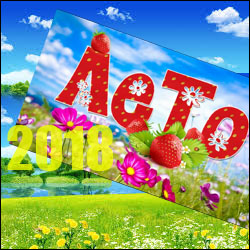 УЧАСТИЕ В КРАЕВОЙ  АКЦИИ  «ПАРКИ   КУБАНИ»11.06.2018,                  21.06.2018,21.08.20188.00 час.- 10.00 час.(5-10 класс)(рук. Хожаева Татьяна  Владимировна,Кочерова Елена Васильевна)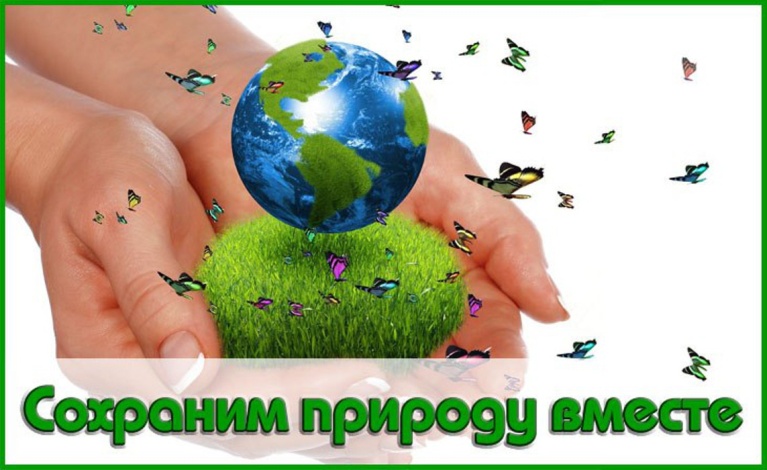 